TERVETULOAhyväntekeväisyyskutsuille!Pienimmän parhaaksi -äitiyspakkausohjelma vie apua Euroopan köyhimmille äideille ja heidän pie-nokaisilleen Bulgarian vaatimattomiin slummiky-liin ja hökkelikoteihin. Ohjelman esikuvana on suo-malainen äitiyspakkaus ja sen tavoitteena on köy-hyyden kierteen katkaiseminen ja paremman tule-vaisuuden rakentaminen.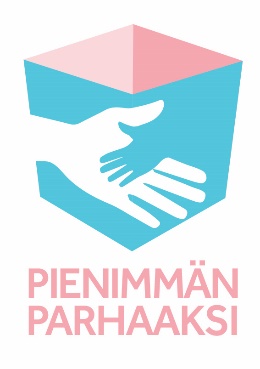 Järjestän kotonani Pienimmän parhaaksi -esittelyn ja kutsun sinut luokseni kuulemaan lisää tästä projektista ja mahdollistamaan parempaa huomista kaikkein pienimmille ja vähäosaisimmille. Mukaan tarvitset vain avoimen sydämen ja mielen. Tervetuloa!Aika: _______________________________________________________________Paikka: _____________________________________________________________Muuta: __________________________________________________________________________________________________________________________________Terveisin,TERVETULOAhyväntekeväisyyskutsuille!Pienimmän parhaaksi -äitiyspakkausohjelma vie apua Euroopan köyhimmille äideille ja heidän pie-nokaisilleen Bulgarian vaatimattomiin slummiky-liin ja hökkelikoteihin. Ohjelman esikuvana on suo-malainen äitiyspakkaus ja sen tavoitteena on köy-hyyden kierteen katkaiseminen ja paremman tule-vaisuuden rakentaminen.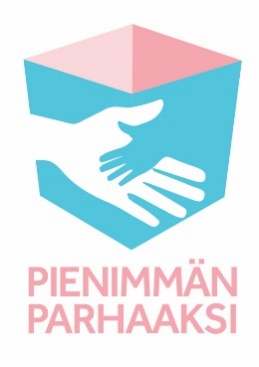 Järjestän kotonani Pienimmän parhaaksi -esittelyn ja kutsun sinut luokseni kuulemaan lisää tästä projektista ja mahdollistamaan parempaa huomista kaikkein pienimmille ja vähäosaisimmille. Mukaan tarvitset vain avoimen sydämen ja mielen. Tervetuloa!Aika: _______________________________________________________________Paikka: _____________________________________________________________Muuta: __________________________________________________________________________________________________________________________________Terveisin,